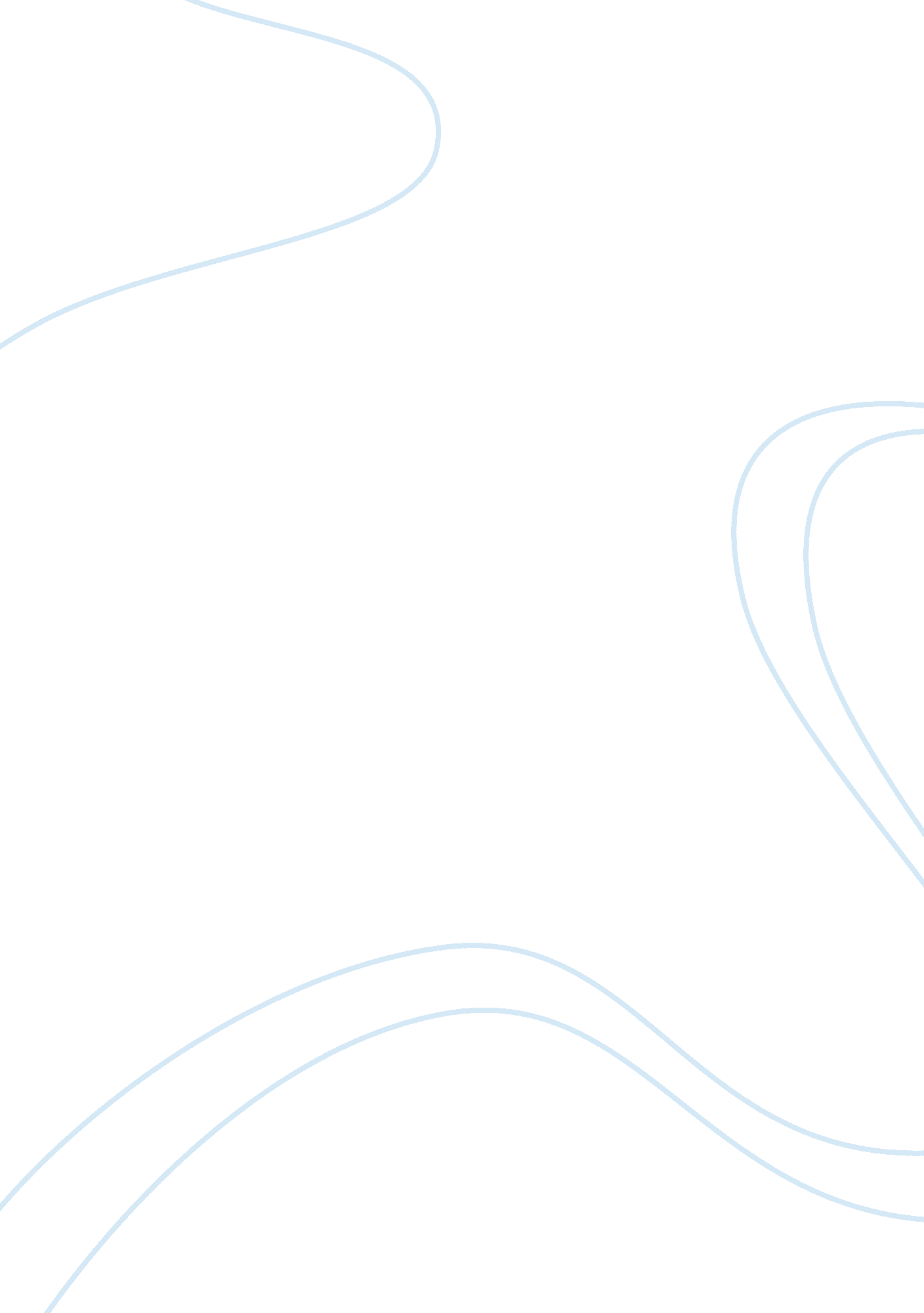 If the campus you are applying to had only one space left in its freshman class, ...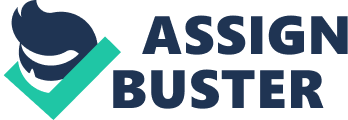 This campus has been my dream to pursue my professional studies. The idea of joining this campus emanated from my mentorwho is an accomplished pilot graduate from this institution. When I was dong my O levels, there were exceedingly many careers that I would have chosen, but due to the quality of graduates who have graduated out of this campus always motivated me to join the institution. . This has always been the main motivating factor to do pilot course. I work exceptionally hard to guarantee that I attain the best in my educational activities. I the previous examinations that I did, I attained good grades that would enable me secure a chance in this campus. The grade in my previous education levels are a reflection of what I can achieve if I join this campus. I have had successive academic rewards since I joined school and I have self drive to achieve better results when I join this institution. 
There are dreadfully few campuses that offer pilot courses, and this will give an opportunity to pursue my dream career. I had been waiting for the application period to come for a chance to join this campus. I followed the entire process of application and submitted my application letter on time with all the necessary information attached to it. I have attained the required minimum entry requirement from my O level studies. I have struggled a lot to get a campus that offers pilot courses, and I hope that I am going to be free from the hustles and bustles of searching another campus of such high reputation. 
I am a responsible student who understands all the obligations expected of him. I will adhere to all the instructions, rues, regulations and laws that are set out by the campus. In the previous institutions that I attended I have never been found in the wrong side of the law that governed us. This can be verified by many people who have been taking care of me in school and at home. 
I have good leadership qualities, and this has given an opportunity to serve many people in the awfully many positions that I have held. I am a youth leader in my locality and a member of the church brigade. This will give me a better opportunity to interact with people from diverse settings who are in this campus. I am a social person and can freely interact with any person. This will enable me to work with others and create good relations amongst the students. I am hardworking and committed student and easy to work with. . This has been attributed by my responsibility as a leader in various positions I have been given by the society as a youth leader especially during my O Levels. As a member of church brigade, I have attended all the practice sessions and earned several participatory certificates. 
Last but not least. Too much work without play makes jack a dull boy. I am exceptionally good in playing rugby with little training and exposure in the game. This campus has a very good rugby team with very qualified coaches that will assist me in developing my skills. I have been awarded several medals for the explicit participation in the local tournament league. 
Reference 
Oshima, A., & Hogue, A. (2007). Writing academic English (4. ed.). White Plains, N. Y.: Pearson Longman. 